Use this timeline to prepare for your role. It contains the best practices and tips from other assistant governors.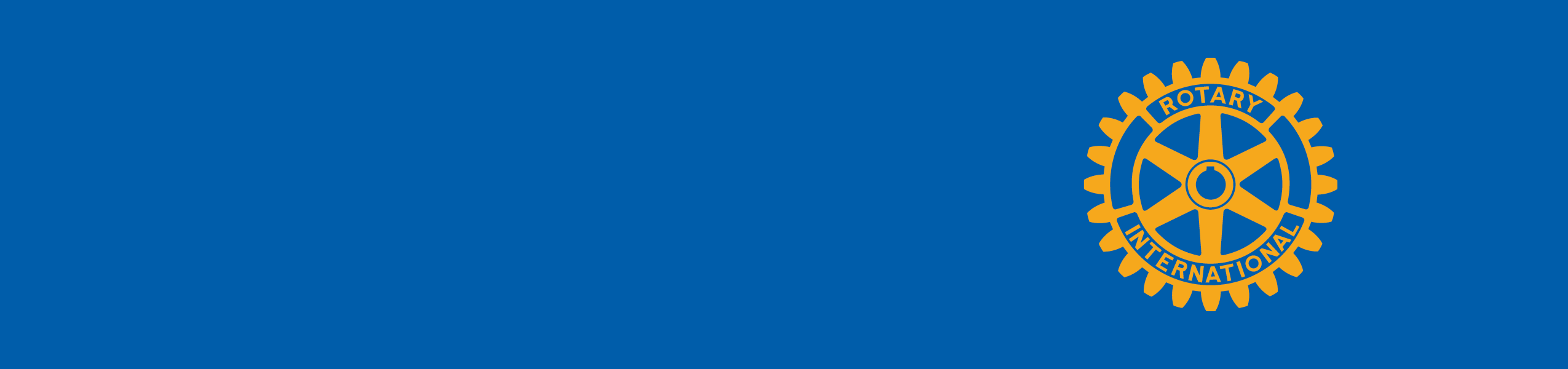 January-February (before taking office)Understand the leadership roles that you’ll be working with at the club and district levels. Try to meet the people who’ll hold these positions during your year:FebruaryWork with your district leadership team:Understand the structure of the district team and how its members support club committees.Determine a plan for communicating with your team.Discuss district goals with the governor-elect.Check with your district to see whether you’ll have a budget for the year.Decide how online membership leads will be managed.Work with the outgoing assistant governor and the district team to make consistent, realistic, and long-lasting plans for supporting clubs.February-MarchUnderstand how to use Rotary’s online tools:Resources in My Rotary under the Manage tabRotary Club CentralOnline Membership Leads at the district levelRotary IdeasRotary ShowcaseDiscussion groupsBrand CenterFebruary-JuneGet to know your clubs’ strengths and weaknesses. Use this information to help plan your year:Review their goals, achievements, and ratings in Rotary Club Central.Review membership, Foundation, club balance, and other reports in My Rotary.Read your clubs’ newsletters and follow their accounts on social media.Assess your clubs based on their:Operating structure and effectivenessOverall strength, including membership, Foundation giving, financial situation, management practices, and stewardshipWork with your district team to create a plan for clubs that need the most attention and for those that are performing well.February-AprilAttend training sessions, including:The district team training seminarThe presidents-elect training seminar (PETS)The district training assembly
February-MayWork with incoming club presidents during PETS:Build relationships so you understand their needs.Encourage them to identify their club’s needs.Encourage club officers to create My Rotary accounts.Help them develop or refine their club goals and enter them in Rotary Club Central.Make sure current club officers add incoming club officers to My Rotary or their club management system. (You’ll receive a list from Rotary in March of club officers who haven’t been reported.)Club officers should be reported by 1 February for the following year.Club presidents, secretaries, treasurers, Foundation chairs, and membership chairs can add new officers.Discuss how the district and your clubs will manage online membership leads.April-JuneSchedule your club visits for the year:Plan to visit each club at least once per quarter.Schedule your visits based on the club’s needs.Meet with your club presidents monthly, either in person or virtually, to stay current on their successes and challenges.OngoingMake sure that you are familiar with the latest Rotary initiatives, policies, and resources:Subscribe to Rotary newsletters, including Rotary Leader.Visit My Rotary often for news, videos, and stories.Become familiar with resources available on My Rotary.Refer to Rotary’s governance documents when you work with clubs on matters concerning policy. Your Club and District Support representative can also help.District LeadersClub LeadersGovernorPresidentsGovernor-electSecretary or executive secretariesGovernor-nomineeTreasurersTrainersTrainersOther assistant governorsSecretary or executive secretariesPast district governors